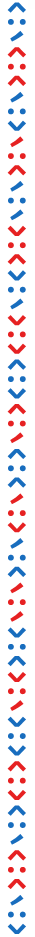 Ž I A D O S Ť   O   A K R E D I T Á C I UPRE PRACOVNÍKOV MÉDIÍKonferencia predsedov parlamentov členských štátov EÚ Bratislava, 23. – 24. apríla 2017budova Zimnej jazdiarne v areáli Bratislavského hraduMeno:  				Priezvisko:  Číslo OP: 			E-mail:   	 Názov redakcie:	 Pozícia:		 Súhlas so spracovaním osobných údajov:  *	*Týmto ako dotknutá osoba udeľujem súhlas so spracúvaním svojich vyššie uvedených osobných údajov na účel akreditácie na podujatie Parlamentnej dimenzie Predsedníctva Slovenskej republiky v Rade Európskej únie prevádzkovateľovi Kancelária Národnej rady SR, Námestie Alexandra Dubčeka 1, 812 80 Bratislava na dobu 6 mesiacov od podania žiadosti o akreditáciu.Súhlas je možné kedykoľvek u prevádzkovateľa odvolať zaslaním žiadosti na adresu sídla prevádzkovateľa.P r o c e s   a k r e d i t á c i e   p r a c o v n í k o v   m é d i í Žiadateľ o akreditáciu na podujatie je povinný vyplniť formulár Žiadosť o akreditáciu pre pracovníkov médií, ktorý následne vyplnený zašle na email: press.eu2016@nrsr.sk . Akreditácia a registrácia mediálnych pracovníkov na mieste podujatia nebude možná.Žiadateľom o akreditáciu môže byť len pracovník  registrovaného printového, audiovizuálneho, online média, alebo tlačovej agentúry.Prosíme žiadateľov, aby pri vypĺňaní svojej žiadosti uvádzali správne údaje. Upozorňujeme, že chyby pri vypĺňaní, napr. zámena mena a priezviska, resp. uvedenie chybného čísla občianskeho preukazu môžu mať za následok neudelenie akreditácie z technických dôvodov pri zlyhaní bezpečnostnej kontroly osoby žiadateľa.Akreditácia je udeľovaná výlučne zástupcom bona fide mediálnych organizácií, a na jej pridelenie neexistuje právny nárok žiadateľa.Akreditácia mediálnych pracovníkov na Konferenciu predsedov parlamentov členských štátov EÚ bude ukončená dňa 14. apríla 2017 (piatok) o 16.00hod.Žiadosti o akreditáciu zaslané po tomto termíne nebudú akceptované. 